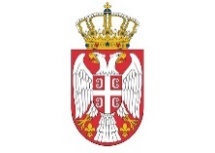 РЕПУБЛИКА СРБИЈААУТОНОМНА ПОКРАЈИНА ВОЈВОДИНАГРАД НОВИ САДГрадска управа за привреду Нови Сад, Руменачка 110аТелефон: 021/6614-085, 6624-282УПУТСТВО СА ОБРАСЦИМА ЗА ИЗДАВАЊE ВОДНИХ АКАТА И ТАКСЕ НА ЗАХТЕВ Захтеви за издавање водних услова, водне сагласности и водне дозволе подносе се на обрасцима (О-1, О-3 и О-5), који су прописани Правилником о садржини и обрасцу захтева за издавање водних аката, садржини мишљења у поступку издавања водних услова и садржини извештаја у поступку издавања водне дозволе („Службени гласник РС“, бр. 72/2017, 44/2018 – др. закон и 12/2022). На основу Закона о водама („Службени гласник РС“, бр. 30/2010, 93/2012, 101/2016, 95/2018 и 95/2018 – др. закон), јединице локалне самоуправе су надлежне за издавање водних аката за објекте и радове из члана 117. став 1. тачка 36, 37 и 38. (ако утицај на водни режим не прелази територију јединице локалне самоуправе). Уз захтев се поред обавезне документације прилажу и потврде о уплаћеним  републичким административним таксама и накнадама за услуге, у следећим износима: - Водни услови: 1) Републичка административна такса – Буџет Републике Србије Жиро рачун: 840-742221843-57, позив на број 97 11 223 1.040,00 динара 2) Накнада за услугу – Буџет Града Жиро рачун: 840-742341843-24, позив на број 97 11 223 500,00 динара - Водна сагласност: 1) Републичка административна такса – Буџет Републике Србије Жиро рачун: 840-742221843-57, позив на број 97 11 223 1.040,00 динара 2) Накнада за услугу – Буџет Града Жиро рачун: 840- 742341843-24, позив на број 97 11 223 500,00 динара - Водна дозвола: 1) Републичка административна такса – Буџет Републике Србије Жиро рачун: 840-742221843-57, позив на број 97 11 223 1.040,00 динара 2) Накнада за услугу – Буџет Града Жиро рачун: 840- 742341843-24, позив на број 97 11 223 500,00 динараЗахтеви за издавање водних аката се подносе радним даном од 07,30 до 15,30 часова, у Градској управи за опште послове – писарница, Нови Сад, Трг слободе 1.